LONG-TERM STRATEGIC BUSINESS PLAN TEMPLATE for Microsoft Word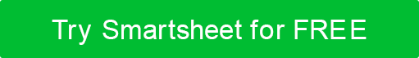 PLAN TITLESTART DATEEND DATEPREPARED BY TITLEMM/DD/YYMM/DD/YYNameSTATUSMAIN GOALXYEARS 1-2XYEARS 3-4XYEARS 5-6XYEARS 7-8XYEARS -10COMPLETEGOAL 1Task 1Task 3Task 1COMPLETEGOAL 1Task 2Task 2COMPLETEGOAL 1Task 3COMPLETEGOAL 1COMPLETEGOAL 1IN PROGRESSGOAL 2Task 1Task 1IN PROGRESSGOAL 2Task 2Task 2IN PROGRESSGOAL 2Task 3Task 3IN PROGRESSGOAL 2IN PROGRESSGOAL 2NOT STARTEDGOAL 3Task 1Task 3Task 3Task 3NOT STARTEDGOAL 3Task 2NOT STARTEDGOAL 3NOT STARTEDGOAL 3NOT STARTEDGOAL 3DISCLAIMERAny articles, templates, or information provided by Smartsheet on the website are for reference only. While we strive to keep the information up to date and correct, we make no representations or warranties of any kind, express or implied, about the completeness, accuracy, reliability, suitability, or availability with respect to the website or the information, articles, templates, or related graphics contained on the website. Any reliance you place on such information is therefore strictly at your own risk.